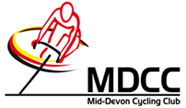 Presents                                                                                                                                                         10 Mile Time Trial on S4/10 Dean Prior Wednesday 15 May at 19:00Front and rear lights mandatory (no lights no ride)“Promoted for and on behalf of Cycling Time Trials under their Rules & Regulations”Timekeepers                          	 Marshals                          			 Event SecretaryLynn Marris              	    Members of MDCC               				 Mark SandersCaroline Twigger                      			HQ:     Simon Mayo and Mark Sanders                         49 Old Exeter Street          				Start Checker: Steve D					         Chudleigh TQ13 0JX	e-mail: marksanders.ctt@gmail.com				      		 Tel:- 07732 643472Course S4/10        Course Details S4/10 - Start on the A38 approximately 1.3 miles South West of Buckfastleigh at a point level with the clearway sign at the head of the acceleration lane opposite Dean Prior Parish Church (GR SX730634). Proceed Northeastwards towards Exeter and take the second slip road signed “Ashburton” (Linhay), where filter left into slip road. At the give way line turn right and bear right in 80 yards to cross A38 and rejoin the A38 towards Plymouth. Retrace outward route passing Ashburton, Buckfastleigh and the slip road signed “Lower Dean”. Finish at the drain cover level with the start of the taper at the western end of the lay-by and approximately 500 yards before Dean Prior Church (GR SX730640). Intermediate mileage – Ashburton Town Sign 5.33milesHeadquartersH.Q. Buckfastleigh Town Hall, Bossell Road, Buckfastleigh, TQ11 0DD will be open from 18:00. The start is approximately 3 miles from the HQ – please allow sufficient time. From HQ entrance turn left to go towards the A38 Plymouth bound. Turn left to join A38 and continue to the turning to cross the A38 at Dry Bridge. Turn right to descend the slip road to join the A38 in the Exeter direction. The start is approx 1 mile from here. Once at the start area you will not be able to leave. Wait in the splayed area behind a line drawn from the two clearway signs till called to the line. After finishing continue along A38 past Dean Prior church (on left) then take the slip road go over the bridge and retrace back to HQ at Buckfastleigh.            PRIZE LISTFastest Rider Man £25    Fastest Woman £25                                                     Second Fastest Man £20                                                       Third Fastest Man £15   Not in top three   First U18 £15   Fastest Veteran £25   Second Veteran £15 AWARD WINNERS WILL BE ASKED TO PROVIDE THE MDCC CLUB TREASURER WITH BANK DETAILS SO A TRANSFER VIA BACS CAN BE MADE. Finally, many thanks to all of the helpers, timekeepers, marshals, and anyone else I’ve forgotten without their assistance it would not be possible to run the events we enjoy.                      SAFETYIn the interests of your own safety Cycling Time Trials and the event promoters recommend that you should wear a HARD-SHELL HELMET that meets an approved international safety standard.Please observe the Highway Code. Ride with your head up. Do not “White Line”.  Wear bright clothing.Competitor's Machines – It is required that a flashing rear light is fitted to your machine in a position clearly visible to following road users and is active whilst the machine is in use.Event officials must not seek to regulate or interfere with other traffic.Riders waiting to start must wait inside a line drawn between the 2 clearway signs.Paced and Company Riding - Time Trialling for Beginners states that “When a competitor gets caught by another one the Regulations require the overtaken rider to fall back to a distance behind the other one …. At least 50 yards is required.”Note 1. The course used for this event is on a high-speed road. Overtaking traffic will be moving fast. For your own safety keep well to the left and as close to the fog line as possible (1m. max.) Note 2. There will be times when traffic will be leaving the main road and filtering off to the left – be aware of this possibility every time you cross any exit road. Note 3. There will be times when the traffic will be coming on to the main road and filtering in from your left – be aware of this possibility every time you cross any entry road. Local regulation 1 - No rider is to reach the start by crossing through the A38 centre reservation.Local regulation 2 - All riders on completion of their competitive ride must continue without stopping or turning in the road to their vehiclesRemember to sign in and out.It is mandatory that you use a working front and rear light during the race, no lights = no race. Please make sure your light is charged and working before the event.Have a safe ride.numbernumberstart_timestart_timestart_timefirstnamefirstnamelastnamelastnamemachinemachineclubclubclassificationclassificationclassificationcategory3319:03:0019:03:0019:03:00LewisLewisCholertonCholertonTT BikeTT BikeTorbay Tri ClubTorbay Tri ClubOpenOpenOpenSenior4419:04:0019:04:0019:04:00BaabiioBaabiioFlowerFlowerTT BikeTT BikeTorbay Tri ClubTorbay Tri ClubOpenOpenOpenSenior5519:05:0019:05:0019:05:00KatieKatiePotterPotterTT BikeTT BikeTorbay Tri ClubTorbay Tri ClubFemaleFemaleFemaleSenior6619:06:0019:06:0019:06:00TalitaTalitaAnconaAnconaTT BikeTT BikeTotal Tri TrainingTotal Tri TrainingFemaleFemaleFemaleVeteran7719:07:0019:07:0019:07:00StevenStevenWatersWatersTT BikeTT BikeTorbay Tri ClubTorbay Tri ClubOpenOpenOpenSenior8819:08:0019:08:0019:08:00CliveCliveVallanceVallanceTT BikeTT BikeMid Devon Cycling ClubMid Devon Cycling ClubOpenOpenOpenVeteran9919:09:0019:09:0019:09:00PhilPhilBowdenBowdenTT BikeTT BikeKernow Racing TeamKernow Racing TeamOpenOpenOpenVeteran101019:10:0019:10:0019:10:00PeterPeterLoaderLoaderTT BikeTT BikeMid Devon Cycling ClubMid Devon Cycling ClubOpenOpenOpenVeteran111119:11:0019:11:0019:11:00BenBenCarthyCarthyRoad BikeRoad BikePlymouth Corinthian CCPlymouth Corinthian CCOpenOpenOpenVeteran121219:12:0019:12:0019:12:00NeilNeilGrimwoodGrimwoodTT BikeTT BikeExeter Triathlon ClubExeter Triathlon ClubOpenOpenOpenVeteran131319:13:0019:13:0019:13:00ShaunShaunCollierCollierTT BikeTT BikeTorbay Tri ClubTorbay Tri ClubOpenOpenOpenVeteran141419:14:0019:14:0019:14:00MariaMariaWeymouthWeymouthTT BikeTT BikeMid Devon Cycling ClubMid Devon Cycling ClubFemaleFemaleFemaleVeteran151519:15:0019:15:0019:15:00ElliotElliotLeggLeggTT BikeTT BikePlymouth Triathlon ClubPlymouth Triathlon ClubOpenOpenOpenSenior161619:16:0019:16:0019:16:00KevinKevinWeymouthWeymouthTT BikeTT BikeMid Devon Cycling ClubMid Devon Cycling ClubOpenOpenOpenVeteran171719:17:0019:17:0019:17:00IanIanDeakinDeakinTT BikeTT BikeMid Devon Cycling ClubMid Devon Cycling ClubOpenOpenOpenVeteran181819:18:0019:18:0019:18:00GaryGaryBurmanBurmanTT BikeTT BikeTorbay Tri ClubTorbay Tri ClubOpenOpenOpenVeteran191919:19:0019:19:0019:19:00AlexAlexEvansEvansTT BikeTT BikeTri Logic CornwallTri Logic CornwallOpenOpenOpenSenior202019:20:0019:20:0019:20:00TristanTristanHarrisHarrisTT BikeTT BikePenzance Wheelers CCPenzance Wheelers CCOpenOpenOpenVeteran212119:21:0019:21:0019:21:00JamesJamesGreenawayGreenawayTT BikeTT BikeExeter Whs CCExeter Whs CCOpenOpenOpenSenior222219:22:0019:22:0019:22:00JulianJulianSmithSmithTT BikeTT BikeTorbay Tri ClubTorbay Tri ClubOpenOpenOpenVeteran232319:23:0019:23:0019:23:00PhilipPhilipBacheBacheTT BikeTT Bikewww.giant-helston.co.ukwww.giant-helston.co.ukOpenOpenOpenSenior242419:24:0019:24:0019:24:00MarkMarkSandersSandersTT BikeTT BikeMid Devon Cycling ClubMid Devon Cycling ClubOpenOpenOpenVeteran252519:25:0019:25:0019:25:00CraigCraigHarperHarperTT BikeTT BikeHolsworthy PelotonHolsworthy PelotonOpenOpenOpenVeteran262619:26:0019:26:0019:26:00OliverOliverBaylinBaylinTT BikeTT Bikewww.giant-helston.co.ukwww.giant-helston.co.ukOpenOpenOpenSenior272719:27:0019:27:0019:27:00MarkMarkPiercePierceTT BikeTT BikePlymouth Corinthian CCPlymouth Corinthian CCOpenOpenOpenSenior282819:28:0019:28:0019:28:00JamesJamesGroganGroganTT BikeTT Bikewww.giant-helston.co.ukwww.giant-helston.co.ukOpenOpenOpenSenior292919:29:0019:29:0019:29:00PaulPaulWalsheWalsheTT BikeTT BikePlymouth Corinthian CCPlymouth Corinthian CCOpenOpenOpenVeteran303019:30:0019:30:0019:30:00NigelNigelPolkinghornePolkinghorneTT BikeTT BikeDuchy VeloDuchy VeloOpenOpenOpenVeteran313119:31:0019:31:0019:31:00Andrew JAndrew JParnowskiParnowskiTT BikeTT BikePlymouth Corinthian CCPlymouth Corinthian CCOpenOpenOpenVeteran323219:32:0019:32:0019:32:00JamesJamesPearcyPearcyTT BikeTT BikeMid Devon Cycling ClubMid Devon Cycling ClubOpenOpenOpenEspoir333319:33:0019:33:0019:33:00LukeLukeOsborneOsborneTT BikeTT BikeBanbridge Cycling ClubBanbridge Cycling ClubOpenOpenOpenSenior343419:34:0019:34:0019:34:00DonaldDonaldBrooksBrooksTT BikeTT BikeMid Devon Cycling ClubMid Devon Cycling ClubOpenOpenOpenVeteran353519:35:0019:35:0019:35:00SteveSteveLampierLampierTT BikeTT BikeKernow Racing TeamKernow Racing TeamOpenOpenOpenVeteran363619:36:0019:36:0019:36:00AndrewAndrewPerkinsPerkinsTT BikeTT BikeMid Devon Cycling ClubMid Devon Cycling ClubOpenOpenOpenVeteran